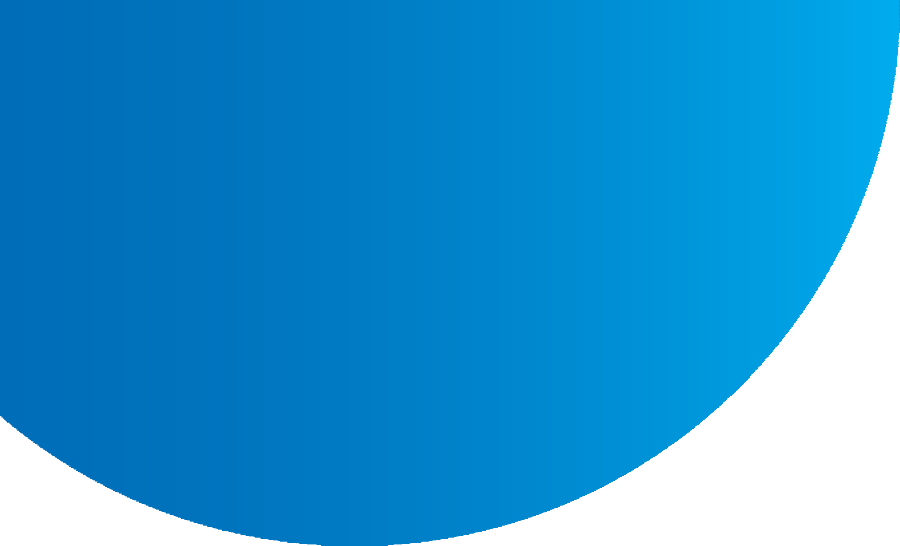 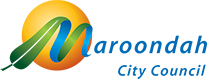                 01 July 2023 - 30 June 2024Use this application:if you require a written response from Council to determine if a planning permit is required for your proposalwhen you need written confirmation or response from Council on a specific planning question or matter.You can also apply onlineNeed Help? Please contact Statutory Planning if you need help completing this form or if you are unsure about the information we need to process the application.  You can also visit www.maroondah.vic.gov.au or call us on 1300 88 22 33. NotePlease note: Council’s advice and fees will be based upon the information submitted in the application. Lodgment optionsApplication with Cheque or Money Order can be posted to PO Box 156 Ringwood 3134.Applications can be made and paid in person at our Customer Service Centres:Realm, Ringwood Town Square, 179 Maroondah Highway, Ringwood (Opposite Ringwood Station)Hours: 9am-8pm Monday - Friday, 10am-5pm Saturday, Sunday and public holidaysCroydon Library, Civic Square, CroydonHours: 8.30am-5pm Monday - FridayPrivacy Collection StatementMaroondah City Council (Council) is committed to protecting your privacy as prescribed by the Planning and Environment Act 1987 (PE Act) and the Privacy & Data Protection Act 2014.Your application and the personal information on this form is collected by Council for the purposes of the application process as set out in the PE Act.If you do not provide your name and address Council will not be able to consider your application. our information will not be disclosed to any external party without your consent, unless Council is required or authorised to do so by law.You can request access to your personal information by contacting Council’s Privacy Officer on 1300 88 22 33 or email– privacy@maroondah.vic.gov.au FeesThis is a fee-based service, where charges depend on the type of property for which you are applying:single dwelling in a residential zoneanother type of property.Single Dwelling in a Residential Zone 	$125.00All other applications 			$203.00Applicant Details                                                                                                *Mandatory informationApplicant Details                                                                                                *Mandatory informationApplicant Details                                                                                                *Mandatory informationApplicant Details                                                                                                *Mandatory informationApplicant Details                                                                                                *Mandatory informationApplicant Details                                                                                                *Mandatory informationApplicant Details                                                                                                *Mandatory informationAll communication for this application will be emailed to this contact*All communication for this application will be emailed to this contact*All communication for this application will be emailed to this contact*All communication for this application will be emailed to this contact*All communication for this application will be emailed to this contact*All communication for this application will be emailed to this contact*All communication for this application will be emailed to this contact*TitleFirst NameSurnameOrganisation
Organisation
(if applicable)(if applicable)(if applicable)(if applicable)(if applicable)Address*SuburbStatePostcodeEmail*Email*PhoneThe LandThe LandStreet Address*Street Address*Street Address*Street Address*Street Address*Street Address*SuburbPostcodeApplication DetailsApplication DetailsPlease submit supporting information such as site plans, elevations and title search to the property.Failure to include sufficient information may affect or alter Council’s advice.Please submit supporting information such as site plans, elevations and title search to the property.Failure to include sufficient information may affect or alter Council’s advice.Please submit supporting information such as site plans, elevations and title search to the property.Failure to include sufficient information may affect or alter Council’s advice.Please submit supporting information such as site plans, elevations and title search to the property.Failure to include sufficient information may affect or alter Council’s advice.Please submit supporting information such as site plans, elevations and title search to the property.Failure to include sufficient information may affect or alter Council’s advice.Please submit supporting information such as site plans, elevations and title search to the property.Failure to include sufficient information may affect or alter Council’s advice.Proposal / Description*